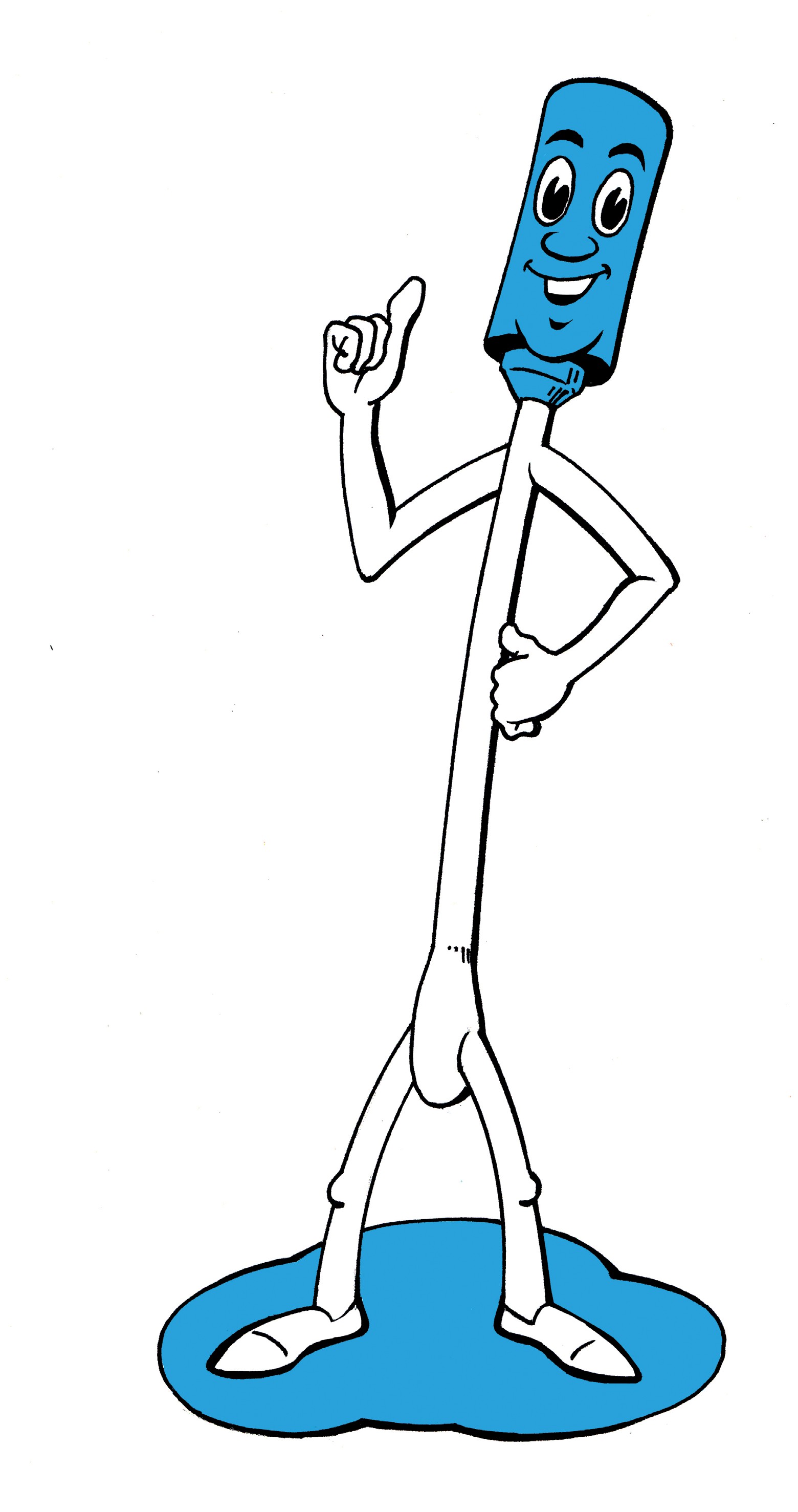 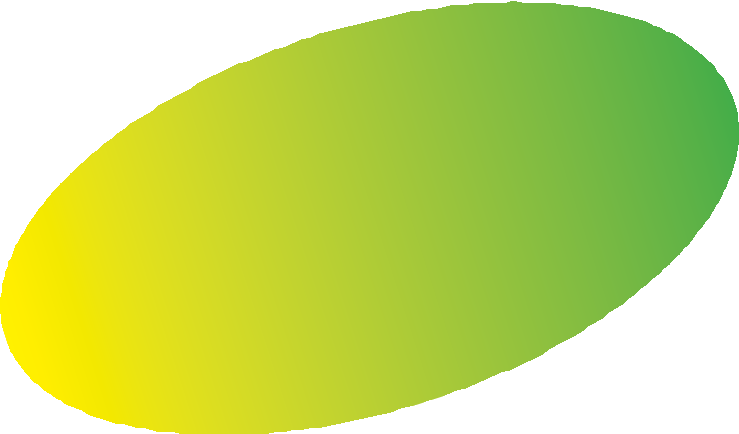 Wound is a chronic ulcerPressure ulcerWounds are more than one month oldSinuses and fistulaeStoma sitesThe above wounds will be colonised with the patient’s own flora or environmental organisms. Swabs from these wounds will always have growth! Hence, these wounds SHOULD NOT be swabbed or treated with antibiotics, unless there are clinical signs or symptoms of infection.Treatment of these cases will result in the emergence of antibiotic resistance. Refer to Tissue Viability team for wound management advice.Evidence of spreading cellulitisClinical signs of infection – raisedtemperature, raised WCCImmunosuppression with wound deterioration (diabetes, steroids, malignancy)Discharging surgical wounds - particularly overlying prosthetic material.Tissue Viability Nurse Service 01324 673747Poster reproduced with kind permission of H Hodgson Tissue Viability Lead Nurse, GG&C.             Version 1